CURRICULUM VITAEPersonal Information Personal Information Personal Information Personal Information Personal Information 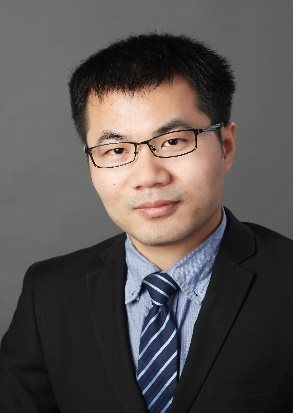 NameGucheng LiGenderMaleMalePosition TitlePosition TitleProfessorProfessorProfessorWorking DepartmentWorking DepartmentAgricultural Economics and Management Agricultural Economics and Management Agricultural Economics and Management Emaillgcabc@mail.hzau.edu.cn lgcabc@mail.hzau.edu.cn lgcabc@mail.hzau.edu.cn lgcabc@mail.hzau.edu.cn AddressM432, Building of Social Science and Humanities M432, Building of Social Science and Humanities M432, Building of Social Science and Humanities M432, Building of Social Science and Humanities Tel+86-27-87286896+86-27-87286896Fax +86-27-87282973+86-27-87282973Research Interest Research Interest Research Interest Research Interest Research Interest Research Interest Agricultural Economics, Agricultural Production EconomicsAgricultural Economics, Agricultural Production EconomicsAgricultural Economics, Agricultural Production EconomicsAgricultural Economics, Agricultural Production EconomicsAgricultural Economics, Agricultural Production EconomicsAgricultural Economics, Agricultural Production EconomicsProfessional MembershipsProfessional MembershipsProfessional MembershipsProfessional MembershipsProfessional MembershipsProfessional MembershipsOther RolesOther RolesOther RolesOther RolesOther RolesOther RolesEducation & Working ExperienceEducation & Working ExperienceEducation & Working ExperienceEducation & Working ExperienceEducation & Working ExperienceEducation & Working ExperienceEducation Ph. D. 2003-2008.   Department of Agricultural Economics and Management, Huazhong Agricultural University. B. S.   1999-2003.   Department of Economics, Huazhong Agricultural University.Work Experience November 2015 – present           Professor, Department of Agricultural Economics and management, Huazhong Agricultural University. January 2011 – November 2015    Associate Professor, Department of Agricultural Economics and management, Huazhong Agricultural University. July 2008 - December 2010         Lecturer, Department of Agricultural Economics and management, Huazhong Agricultural University.  Education Ph. D. 2003-2008.   Department of Agricultural Economics and Management, Huazhong Agricultural University. B. S.   1999-2003.   Department of Economics, Huazhong Agricultural University.Work Experience November 2015 – present           Professor, Department of Agricultural Economics and management, Huazhong Agricultural University. January 2011 – November 2015    Associate Professor, Department of Agricultural Economics and management, Huazhong Agricultural University. July 2008 - December 2010         Lecturer, Department of Agricultural Economics and management, Huazhong Agricultural University.  Education Ph. D. 2003-2008.   Department of Agricultural Economics and Management, Huazhong Agricultural University. B. S.   1999-2003.   Department of Economics, Huazhong Agricultural University.Work Experience November 2015 – present           Professor, Department of Agricultural Economics and management, Huazhong Agricultural University. January 2011 – November 2015    Associate Professor, Department of Agricultural Economics and management, Huazhong Agricultural University. July 2008 - December 2010         Lecturer, Department of Agricultural Economics and management, Huazhong Agricultural University.  Education Ph. D. 2003-2008.   Department of Agricultural Economics and Management, Huazhong Agricultural University. B. S.   1999-2003.   Department of Economics, Huazhong Agricultural University.Work Experience November 2015 – present           Professor, Department of Agricultural Economics and management, Huazhong Agricultural University. January 2011 – November 2015    Associate Professor, Department of Agricultural Economics and management, Huazhong Agricultural University. July 2008 - December 2010         Lecturer, Department of Agricultural Economics and management, Huazhong Agricultural University.  Education Ph. D. 2003-2008.   Department of Agricultural Economics and Management, Huazhong Agricultural University. B. S.   1999-2003.   Department of Economics, Huazhong Agricultural University.Work Experience November 2015 – present           Professor, Department of Agricultural Economics and management, Huazhong Agricultural University. January 2011 – November 2015    Associate Professor, Department of Agricultural Economics and management, Huazhong Agricultural University. July 2008 - December 2010         Lecturer, Department of Agricultural Economics and management, Huazhong Agricultural University.  Education Ph. D. 2003-2008.   Department of Agricultural Economics and Management, Huazhong Agricultural University. B. S.   1999-2003.   Department of Economics, Huazhong Agricultural University.Work Experience November 2015 – present           Professor, Department of Agricultural Economics and management, Huazhong Agricultural University. January 2011 – November 2015    Associate Professor, Department of Agricultural Economics and management, Huazhong Agricultural University. July 2008 - December 2010         Lecturer, Department of Agricultural Economics and management, Huazhong Agricultural University.  PublicationsPublicationsPublicationsPublicationsPublicationsPublicationsLi Gucheng*, Z. Feng and L. You, “Re-examining the Inverse Relationship between Farm Size and Efficiency: the Empirical Evidence in China”, China Agricultural Economic Review (SSCI, SCIE), 2013, 5(4): 473-488. Li Gucheng*, L. You and Z. Feng, “The Sources of Total Factor Productivity Growth in Chinese Agriculture: Technological Progress or Efficiency Gain”, Journal of Chinese Economic and Business Studies (UK, EconLit), 2011, 9(2): 181-203. Li Gucheng*, Z. Feng and L. You, “Re-examining the Inverse Relationship between Farm Size and Efficiency: the Empirical Evidence in China”, China Agricultural Economic Review (SSCI, SCIE), 2013, 5(4): 473-488. Li Gucheng*, L. You and Z. Feng, “The Sources of Total Factor Productivity Growth in Chinese Agriculture: Technological Progress or Efficiency Gain”, Journal of Chinese Economic and Business Studies (UK, EconLit), 2011, 9(2): 181-203. Li Gucheng*, Z. Feng and L. You, “Re-examining the Inverse Relationship between Farm Size and Efficiency: the Empirical Evidence in China”, China Agricultural Economic Review (SSCI, SCIE), 2013, 5(4): 473-488. Li Gucheng*, L. You and Z. Feng, “The Sources of Total Factor Productivity Growth in Chinese Agriculture: Technological Progress or Efficiency Gain”, Journal of Chinese Economic and Business Studies (UK, EconLit), 2011, 9(2): 181-203. Li Gucheng*, Z. Feng and L. You, “Re-examining the Inverse Relationship between Farm Size and Efficiency: the Empirical Evidence in China”, China Agricultural Economic Review (SSCI, SCIE), 2013, 5(4): 473-488. Li Gucheng*, L. You and Z. Feng, “The Sources of Total Factor Productivity Growth in Chinese Agriculture: Technological Progress or Efficiency Gain”, Journal of Chinese Economic and Business Studies (UK, EconLit), 2011, 9(2): 181-203. Li Gucheng*, Z. Feng and L. You, “Re-examining the Inverse Relationship between Farm Size and Efficiency: the Empirical Evidence in China”, China Agricultural Economic Review (SSCI, SCIE), 2013, 5(4): 473-488. Li Gucheng*, L. You and Z. Feng, “The Sources of Total Factor Productivity Growth in Chinese Agriculture: Technological Progress or Efficiency Gain”, Journal of Chinese Economic and Business Studies (UK, EconLit), 2011, 9(2): 181-203. Li Gucheng*, Z. Feng and L. You, “Re-examining the Inverse Relationship between Farm Size and Efficiency: the Empirical Evidence in China”, China Agricultural Economic Review (SSCI, SCIE), 2013, 5(4): 473-488. Li Gucheng*, L. You and Z. Feng, “The Sources of Total Factor Productivity Growth in Chinese Agriculture: Technological Progress or Efficiency Gain”, Journal of Chinese Economic and Business Studies (UK, EconLit), 2011, 9(2): 181-203. Additional Information Additional Information Additional Information Additional Information Additional Information Additional Information 